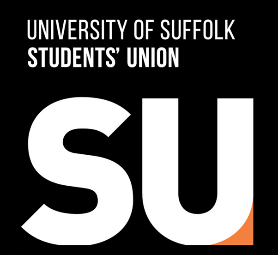 EXTERNAL SPEAKER + EVENT REQUEST FORMEXTERNAL SPEAKER + EVENT REQUEST FORMEXTERNAL SPEAKER + EVENT REQUEST FORMPART 1 – To be filled out by a signatory role of the committee/officerPART 1 – To be filled out by a signatory role of the committee/officerPART 1 – To be filled out by a signatory role of the committee/officer
This form must be completed at least 2 weeks prior to your event taking place. Bookings outside of this period may not be authorised. You must not confirm anything with your guest speaker/members until this form has been authorised by the Student Opportunities Coordinator.It is important that you complete all of the sections on this form.  If you are unsure about information for any of the sections please email su.activities@uos.ac.uk or pop in to SU Reception to ask for help.Once completed, please send to: su.activities@uos.ac.uk
This form must be completed at least 2 weeks prior to your event taking place. Bookings outside of this period may not be authorised. You must not confirm anything with your guest speaker/members until this form has been authorised by the Student Opportunities Coordinator.It is important that you complete all of the sections on this form.  If you are unsure about information for any of the sections please email su.activities@uos.ac.uk or pop in to SU Reception to ask for help.Once completed, please send to: su.activities@uos.ac.uk
This form must be completed at least 2 weeks prior to your event taking place. Bookings outside of this period may not be authorised. You must not confirm anything with your guest speaker/members until this form has been authorised by the Student Opportunities Coordinator.It is important that you complete all of the sections on this form.  If you are unsure about information for any of the sections please email su.activities@uos.ac.uk or pop in to SU Reception to ask for help.Once completed, please send to: su.activities@uos.ac.ukName of Officer/Activity/ OrganisationName of Officer/Activity/ OrganisationName of Organiser Name of Organiser Name of Second OrganiserName of Second OrganiserContact emailContact emailTitle of the eventDate of the eventEvent details:
Venue / Location of the event (or will the event be held online? etc)Has a risk assessment been made?Expected number of attendeesWill the event be:•	Member only•	By invitation/ticket only•	Open to the general public•	Under 18sWill members of the press, TV or radio be permitted to attend? 
What assistance will you need from the SU regarding your event, e.g. help setting up, advertising, ticket sales, etc?Transport/ trip details (if applicable)
E.G. departure + arrival plans/location, car/coach, planned driver and licence categoryAre there any circumstances where the trip/event could get cancelled?Itinerary of the trip/event: 
Your activities should be reflected in your risk assessment. First aiders attending:

Y/N answers (please research and answer on behalf of your speaker (s) if applicable). If yes, please provide examples:do you think that the speaker(s) or the subject might attract protest or concern?;  have there been issues / concerns raised about the speaker(s) or issues when they have attended other events?;  is there a risk that the speaker or the subject might result in offence or concern in respect of equality policies?;  are there any security-related threats known to the speaker(s)?;  are any specific arrangements, requirements or restrictions required or intended relating which may result in equality concerns (e.g. gender separated seating or attendance, arrangements for those with accessibility needs)? Does the proposed speaker have links to or represent a proscribed terror group or organisation?Is the event title or subject matter likely to be controversial or cause distress? Will both sides of the argument be presented? Has an event on this topic been run on this topic by UOSSU previously?Are there any grounds to suspect that the individual may speak outside the parameters of the law?Will the speaker have reputational risk for UOSSU? Is the event likely to attract media attention?

a. 

b.



c.




d.


e.









f.




g.








h.




i.






a. 

b.



c.




d.


e.









f.




g.








h.




i.




No event may be publicised until your event has been approved.The Students’ Union reserves the right to cancel or prohibit any event if the procedures provided herein are not followed or if the relevant health, safety and security procedures are not met.All speakers/members must uphold values of equality of opportunity, access and good relations amongst UOSSU members.Please sign declaring that you have read and understood all of the points above:Name: __________________________  Signed: ___________________________No event may be publicised until your event has been approved.The Students’ Union reserves the right to cancel or prohibit any event if the procedures provided herein are not followed or if the relevant health, safety and security procedures are not met.All speakers/members must uphold values of equality of opportunity, access and good relations amongst UOSSU members.Please sign declaring that you have read and understood all of the points above:Name: __________________________  Signed: ___________________________No event may be publicised until your event has been approved.The Students’ Union reserves the right to cancel or prohibit any event if the procedures provided herein are not followed or if the relevant health, safety and security procedures are not met.All speakers/members must uphold values of equality of opportunity, access and good relations amongst UOSSU members.Please sign declaring that you have read and understood all of the points above:Name: __________________________  Signed: ___________________________PART 2 - Information to be filled by guest speaker if applicable: PART 2 - Information to be filled by guest speaker if applicable: Name of guest speakerContact details of guest speakerOrganisation or backgroundSubject of discussionWhat language will the event take place in?How will you travel to the event?Will you need any expenses covered? E.G. food/travel/etc. We are not obliged to assist with this, however, we will do our best to accommodate you. 
What time will you arrive and depart?Do they have any special requirements e.g. Security? Disabilities? Equipment?What publications or materials (e.g. CDs, leaflets, books, USB’s etc) will be available at the event)?Will you be documenting this event in any way?Do you give permission to being filmed/streamed or put on social media?Please remember that by attending, you agree to abide by the law, the University and Students’ Union’s various policies which include: You must not incite hatred, violence or call for breaking of the lawYou are not permitted to encourage, glorify or promote any acts of terrorism including individuals, groups or organisations that support such actsYou must not spread hatred and intolerance in the community and thus aid in disrupting social and community harmonyWithin a framework of positive debate and challenge, you must seek to avoid insulting other faiths or groupsPlease sign declaring that you have read and understood all of the points aboveName: __________________________  Signed: ___________________________Please remember that by attending, you agree to abide by the law, the University and Students’ Union’s various policies which include: You must not incite hatred, violence or call for breaking of the lawYou are not permitted to encourage, glorify or promote any acts of terrorism including individuals, groups or organisations that support such actsYou must not spread hatred and intolerance in the community and thus aid in disrupting social and community harmonyWithin a framework of positive debate and challenge, you must seek to avoid insulting other faiths or groupsPlease sign declaring that you have read and understood all of the points aboveName: __________________________  Signed: ___________________________Part 3 - Student Union Internal Use OnlyPart 3 - Student Union Internal Use OnlyPart 3 - Student Union Internal Use OnlyPart 3 - Student Union Internal Use OnlyChecks Link to most relevant informationLink to most relevant informationLink to most relevant informationSocial MediaWeb SearchApplicationApplication ReviewApplication ReviewApplication ReviewApplication ReviewNameSignatureDateChecker Authorising CheckerRequest Approved:  Request Approved:  Request Approved:  Request Approved:  YesYesNo, because:No, because:Yes, with conditions:

Yes, with conditions:

Yes, with conditions:

Yes, with conditions:

